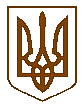 УКРАЇНАБілокриницька   сільська   радаРівненського   району    Рівненської    областіВ И К О Н А В Ч И Й       К О М І Т Е Т    РІШЕННЯ20   лютого  2020  року                                                                                      № 47                                                    Про переведення садового  будинку  у житловий 	Розглянувши  заяву  гр. Майстрова Василя Дмитроича  про переведення садового будинку у житловий будинок, який розташований в масиві для ведення садівництва  «Криниченька», будинок № 112  на території Білокриницької  сільської  ради      Рівненського    району    Рівненської області на підставі:витягу з державного реєстру речових прав на нерухоме майно, реєстраційний номер об’єкта нерухомого майна: 2027542156246, індексний номер витягу № 199718802 від 11.02.2019 р. звіту про проведення технічного огляду дачного (садового) будинку, виданого експертом М.В. Кирийчук від 19.02.2020 року.          Садовий будинок, який знаходиться в масиві для ведення садівництва    «Криниченька», будинок № 112 на території Білокриницької сільської ради Рівненського району Рівненської області, належить на праві приватної власності гр. Майстрову В.Д. та відповідає державним будівельним нормам житлового будинку.Виходячи із вищевикладеного, керуючись ст. 8 Житлового кодексу України, ч.1 ст. 29 ст. 379 Цивільного кодексу України, Порядку переведення дачних і садових будинків, що відповідають державним будівельним нормам, у жилі будинки, затвердженого Постановою Кабінету Міністрів України від                    29 квітня 2015 року № 321, виконавчий комітет Білокриницької сільської радиВ И Р І Ш И В :Перевести садовий будинок, який знаходиться в масиві для ведення садівництва   «Криниченька», будинок № 112  на території Білокриницької  сільської    ради   Рівненського    району    Рівненської області в житловий на праві власності гр. Майстрову В.Д. загальною площею –  237,0 кв.м. та житловою  площею – 110,1  кв.м.Сільський голова                                                                   Тетяна ГОНЧАРУК